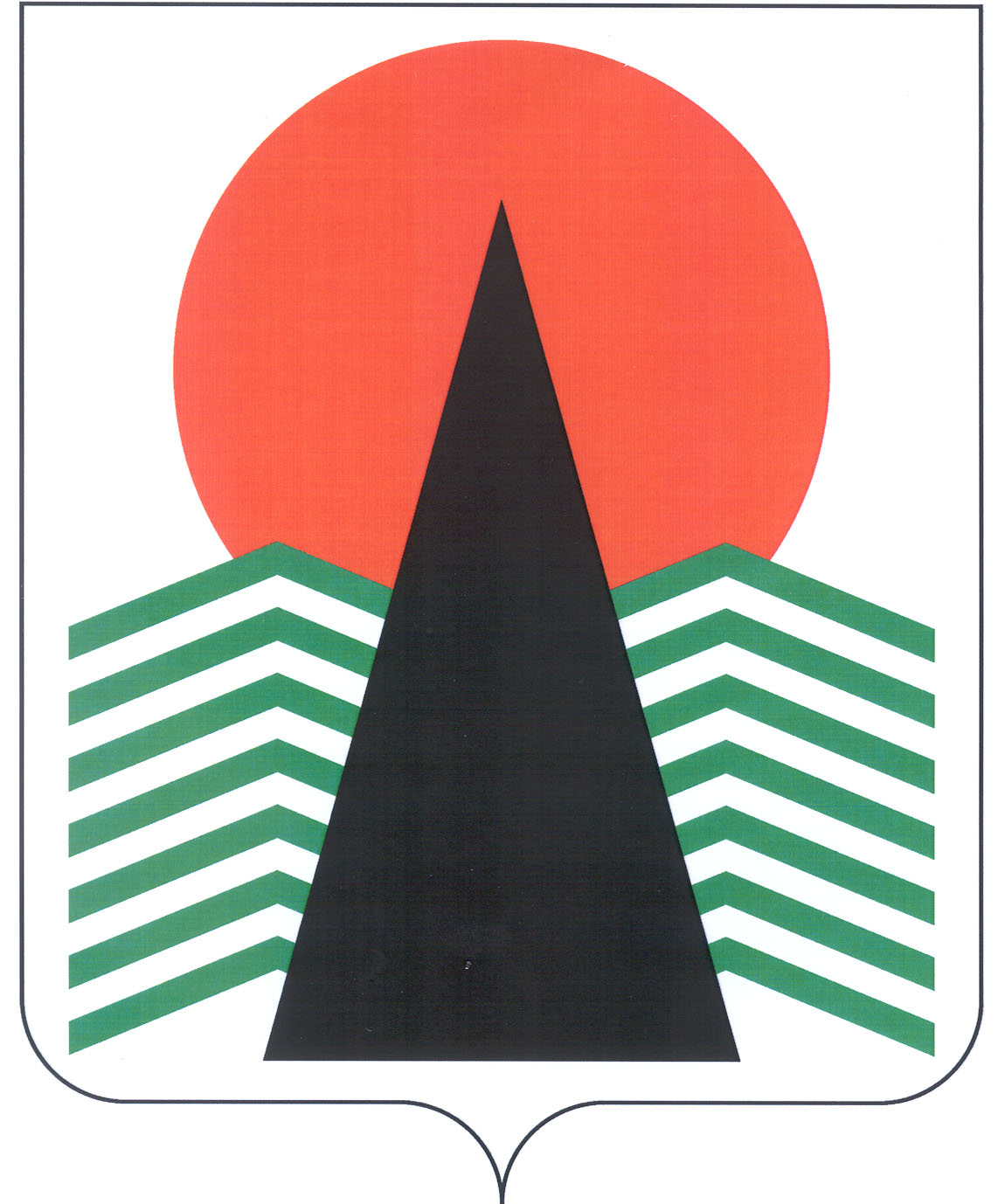 Муниципальное образование Нефтеюганский районГЛАВАНефтеюганского  района  ПОСТАНОВЛЕНИЕг.НефтеюганскО внесении изменений в постановление 
Главы Нефтеюганского района от  15.10.2012 № 62-п 
«О межведомственном Совете при Главе Нефтеюганского района по противодействию коррупции»В связи с организационно - кадровыми изменениями п о с т а н о в л я ю:Внести в приложение 1 к постановлению Главы Нефтеюганского района от  15.10.2012 № 62-п «О межведомственном Совете при Главе Нефтеюганского района по противодействию коррупции» (с изменениями на 07.04.2016 № 35-п-нпа) следующие изменения: слова «директор департамента градостроительства и землепользования - заместитель главы администрации Нефтеюганского района» заменить словами «директор департамента имущественных отношений - заместитель главы администрации Нефтеюганского района»; строку исключить;строки заменить строкамипосле слов «председатель Совета общественной организации «Общественная организация ветеранов (пенсионеров) войны, труда, Вооруженных сил и правоохранительных органов Нефтеюганского района», депутат Думы Нефтеюганского района» дополнить словами «(по согласованию)».2.	Настоящее постановление вступает в силу после официального опубликования в газете «Югорское Обозрение».Глава Нефтеюганского района                                                           В.Н.Семенов20.06.2016№   60-п-нпа   .«АндрияшевАндрей Юрьевичначальник Нефтеюганского межрайонного отдела Управления Федеральной службы России по контролю за оборотом наркотиков по Ханты-Мансийскому автономному округу – Югре 
(по согласованию)»«АлиевНуратдин Муртузали – оглыпредседатель общественной организации Нефтеюганского района «Азербайджанское общество «Хазар» (по согласованию)Ческидова Эльза Николаевнапредседатель Нефтеюганской районной общественной организации «Всероссийское общество инвалидов» (по согласованию)»«Хороших 
Зульфия Камияровнапредседатель ячейки Нефтеюганской районной общественной организации «Всероссийское общество инвалидов» сп. Сингапай 
(по согласованию)Слободина 
Валентина Васильевна председатель первичной организации районного общества инвалидов Центр общения «Шанс» (по согласованию)»;